Campaña PublicitariaEstándares esenciales de  calidad para los servicios de cuidado y desarrollo infantil en Costa RicaProyecto realizado en Trabajo Comunal Universitario de la Universidad Latina. y Práctica Profesional 2019.Coordinadora y dirección proyecto campaña  publicitaria Estándares esenciales de calidad  para los servicios de cuidado y desarrollo infantil en Costa Rica MSc. Evelyn Zapata DíazAsesoría Técnica: MSc. Cynthia Aguilar SotoEstudiantes:Marco Vinicio PiedraAdriana MesénIsabel RodríguezLaura VargasPablo ValverdeCampaña Estándares esenciales de calidad  para los servicios de cuidado y desarrollo infantil de Costa RicaREDCUDI2019-2020Finalidad de la campaña El objetivo de la campaña “Estándares esenciales de calidad  para los servicios de cuidado y desarrollo infantil de Costa Rica” es comunicar las acciones llevadas a cabo por la REDCUDI para que las alternativas de cuidado infantil del país cuenten con los mismo servicios homologados.El concepto creativo radica en la frase “REDCUDI velando por la calidad del servicio de los niños y niñas de costa Rica” la cual expresa la función de la Secretaría Técnica de la REDCUDI como garante de la Red, buscando alianzas y mecanismos para el fortalecimiento de la misma.Durante el desarrollo de la campaña publicitaria, se pueden  mediante la modalidad del “Story telling” por 5 actores  diferente  como se desarrollan las 5 dimensiones de la que están compuestos los estándares.La finalidad es contar una historia que refleje todos los aspectos que se evaluarán dentro del primer diagnóstico, pero desde perspectivas diferentes, las familias, la cocinera de una alternativa, la docentes, los funcionarios y los administradores.Medios seleccionados y mercadoPara la mencionada campaña se va a utilizar dos redes sociales, específicamente Facebook e instagram. Se va a hacer uso de la primera porque es la red social en la que más público tiene la Secretaría Técnica de la Red de Cuido y Desarrollo Infantil. Actualmente cuenta con 3.500 seguidores: por lo que es de índole obligatorio y muy necesario publicar el contenido de la campaña en esta red. Además, de que gran mayoría de estos seguidores, son personas interesadas en los servicios brindados por la Red, por lo que es necesario ir comunicando muchos aspectos que actualmente se desconocen.Contenido de la campaña El marco de color que corresponde al libro de marca de la Red, además del logo con el nombre completo para así ir dando a conocer y al mismo tiempo posicionando esta nueva imagen. En los post que se realizan para Facebook e intagram, se coloca una descripción más detallada para así comunicar una idea más completa a los seguidores. La campaña se divide en 6 vídeos “story telling” de testimonios, con 13 banners tipo gif  que refuerzan el concepto desarrollado en cada testimonioCronograma: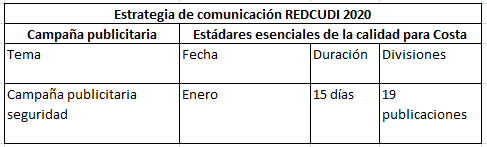 ¿Cuál sería el costo de esta campaña de contratarse una agencia de publicidad?(La campaña fue construida con recursos propios)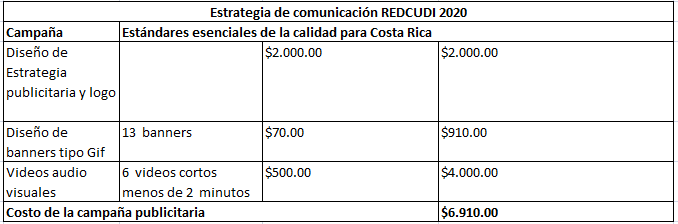 En la siguiente dirección puede descargar los banners de la campaña:https://drive.google.com/drive/folders/1tHBsxkKkjXS2C-B0MlF6EJI6-47ubGxh?usp=sharingPost #1 Video# 1 JerarcasFecha: 8-1-20FB- INTG: En febrero de 2020 inicia la aplicación del formulario “Estándares esenciales de la Calidad para Costa Rica” el cual se construyó durante 3 años, a partir de una instrucción de Contraloría General de la República y que será de utilidad para la recolección de información sobre los servicios en las alternativas de cuidado infantil.#REDCUDIescalidad#REDCUDIvelandoporlacalidadelserviciodelosniñosyniñasdeCostaRica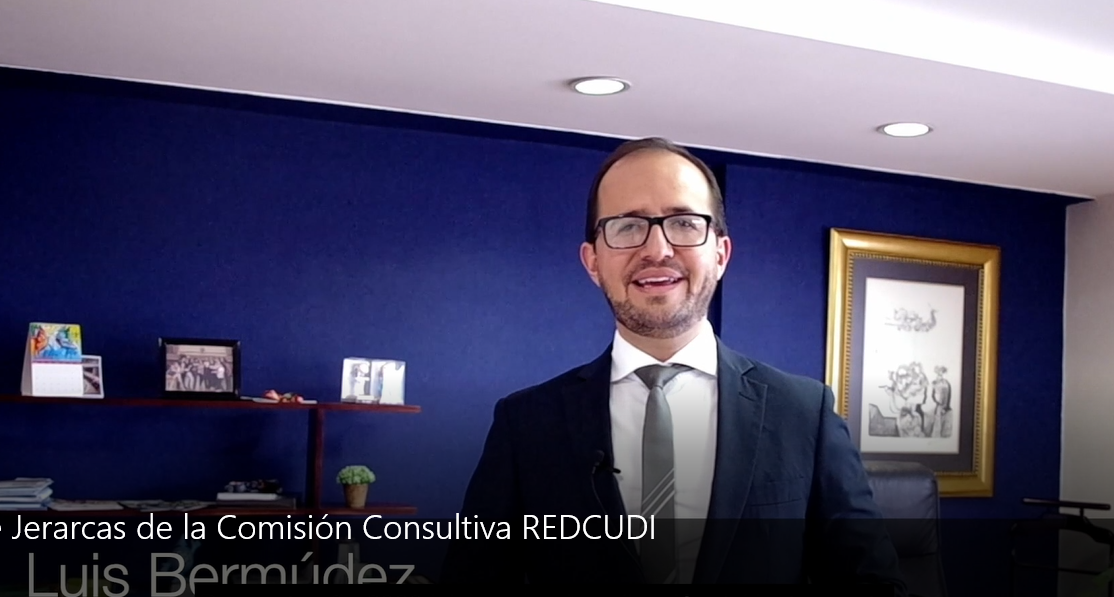 

Video link: https://www.youtube.com/watch?v=GZYWlyWmiVw




Post #2 Banner# 6 Estandarización de los servicios Fecha: 9-1-20FB- INTG: Llegar a alcanzar la calidad de los servicios provocará un reconocimiento de su alternativa a nivel nacional#REDCUDIescalidad#REDCUDIvelandoporlacalidadelserviciodelosniñosyniñasdeCostaRicaTexto explicativo: Imagen muestra a maestra con niños sonrientes, de fondo se observa el centro de cuido. 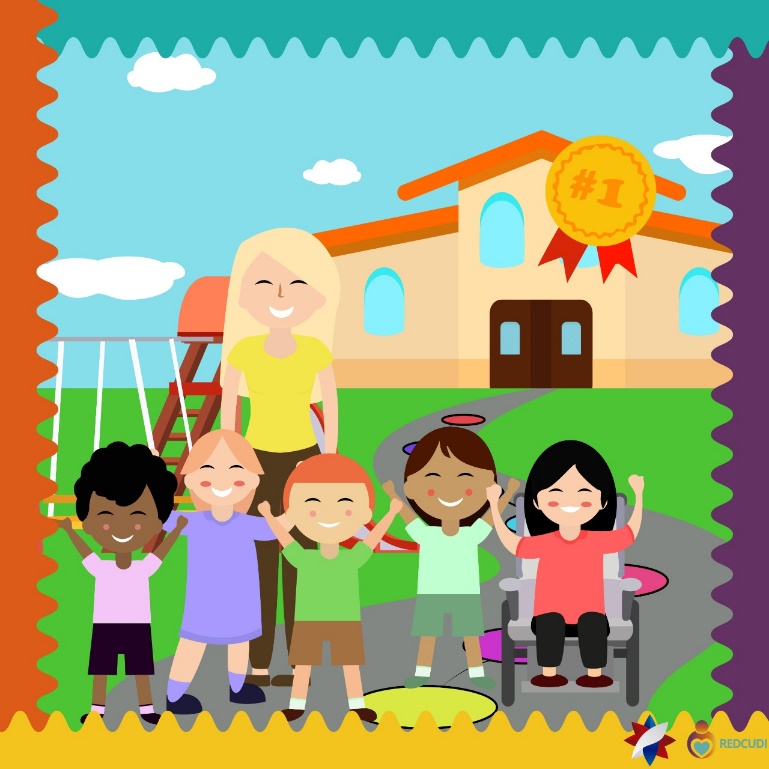 Post #3 Banner# Línea del tiempoFecha: 10-1-20FB- INTG: Construir estándares en el país ha sido un arduo trabajo de la REDCUDI. Marcará un hito histórico y provocará un salto cualitativo como país al desarrollar datos que validen la inversión nacional e internacional, que hace el sector social en la infancia que habita en Costa Rica. #REDCUDIescalidad#REDCUDIvelandoporlacalidadelserviciodelosniñosyniñasdeCostaRicaTexto explicativo: Imagen con línea del tiempo, donde se observan los años y el texto de lo que se ha logrado.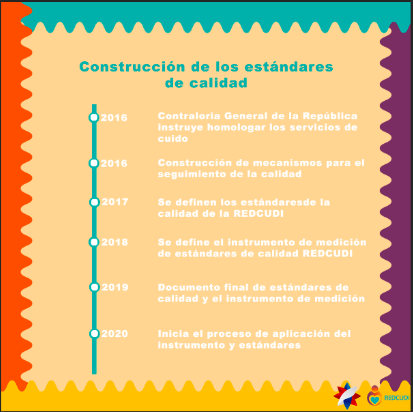 Post #4 Banner# Países con estandarizaciónFecha: 11-1-20FB- INTG: Así como, en muchos países de América Latina, Costa Rica ha creado estándares homologados por las Unidades Ejecutoras IMAS,PANI, CEN.CINAI, así también el MEP y el Consejo de Atención Integral del Ministerios de Salud, para la calidad de los servicios en las alternativas de cuidado y desarrollo infantil del país.#REDCUDIescalidad#REDCUDIvelandoporlacalidadelserviciodelosniñosyniñasdeCostaRicaTexto explicativo: Imagen muestra los países donde existen los estándares de calidad.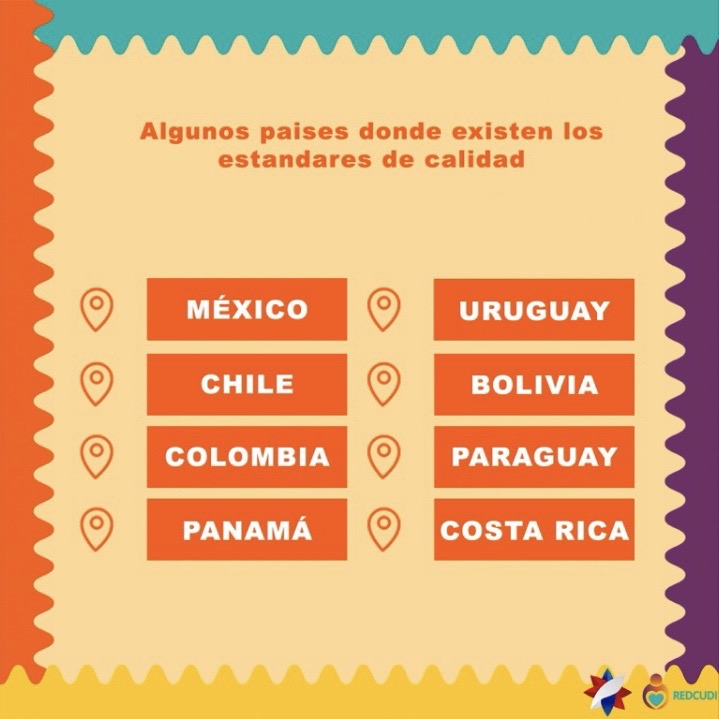 Post #5 Banner# Beneficios funcionariosFecha: 12-1-20FB- INTG: El que las alternativas alcancen los estándares de calidad, garantiza que el esfuerzo que realizan cada día los funcionarios para la ejecución de los fondos públicos en materia de infancia está siendo utilizados de la mejor manera.#REDCUDIescalidad#REDCUDIvelandoporlacalidadelserviciodelosniñosyniñasdeCostaRicaTexto explicativo: Imagen muestra los beneficios 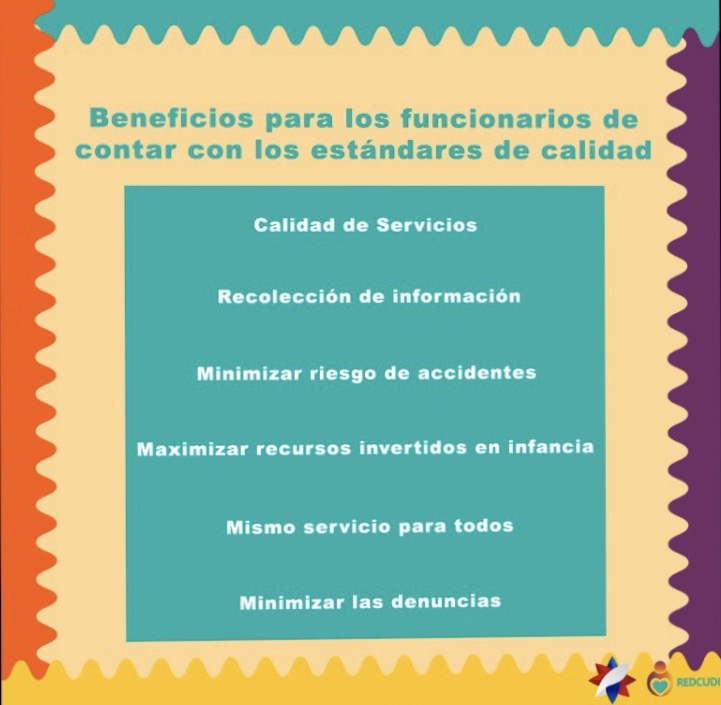 Post #6 Banner#  Beneficios para los centros de cuidoFecha: 13-1-20FB- INTG: Alcanzar los estándares de calidad dará a las alternativas la posibilidad de que su servicio sea competitivo, atractivo, seguro, reconocido y productivo colocándolo de preferencia ante el público meta.#REDCUDIescalidad#REDCUDIvelandoporlacalidadelserviciodelosniñosyniñasdeCostaRicaTexto explicativo: Imagen muestra los beneficios 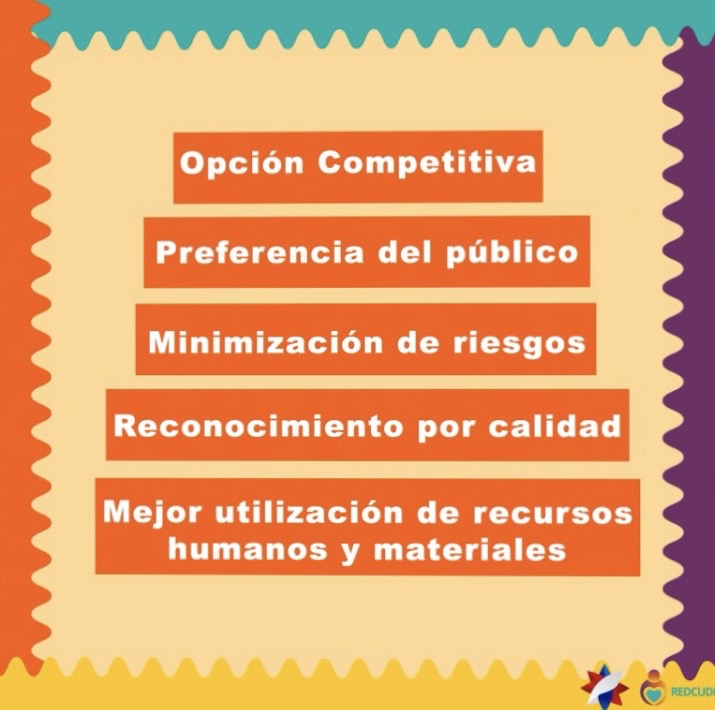 Post #7 Banner# Beneficios para las familiasFecha: 14-1-20FB- INTG: Las familias podrán entender y conocer cuáles son los estándares esenciales de calidad que deben ser ofrecidos  a sus hijos e hijas en las diferentes alternativas de cuido del país.#REDCUDIescalidad#REDCUDIvelandoporlacalidadelserviciodelosniñosyniñasdeCostaRicaTexto explicativo: Imagen donde se muestran beneficios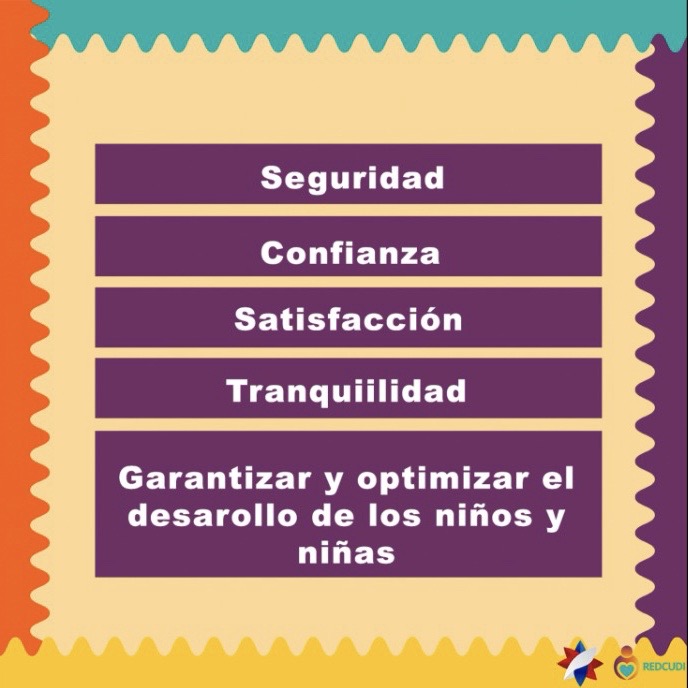 Post #8 Banner# Beneficios para las instituciones públicas /Importancia de la recolección de datosFecha: 15-1-20FB- INTG: La recolección de datos es importante para conocer la realidad de la REDCUDI, y conocer cuáles son las necesidades existentes y poder de mejor manera dirigir la inversión e identificar las áreas de mejora.#REDCUDIescalidad#REDCUDIvelandoporlacalidadelserviciodelosniñosyniñasdeCostaRicaTexto alternativo:  descripción de cómo  se generan los datos y la información para generar acciones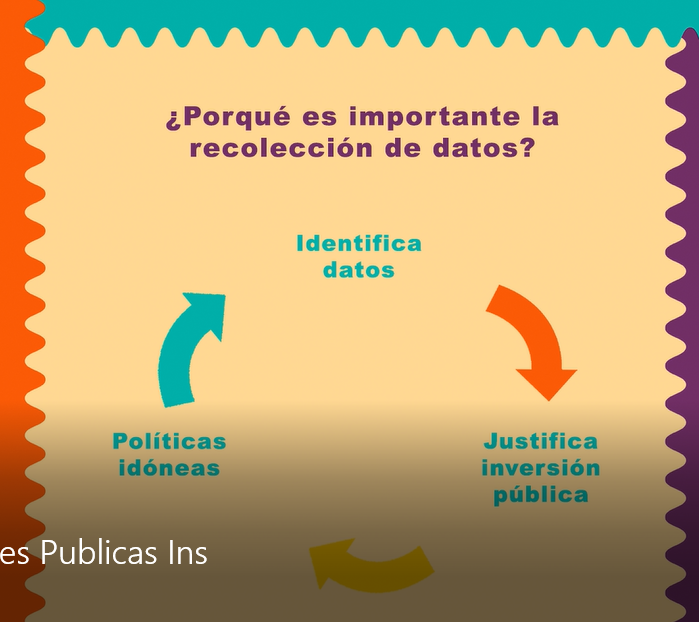 Post #9 Banner# Diagnóstico banner/ Que esperamos del diagnosticoFecha: 16-1-20FB- INTG: ¿Qué esperamos de este primer diagnóstico?, conocer la realidad  y con estos datos, poder realizar propuestas para mejorar los servicios de cuidado y desarrollo infantil y que estas acciones puedan convertirse en política públicas e inclusive buscar apoyo externo para fortalecer a la REDCUDI.#REDCUDIescalidad#REDCUDIvelandoporlacalidadelserviciodelosniñosyniñasdeCostaRicaTexto alternativo:  proceso de recolección de la infomación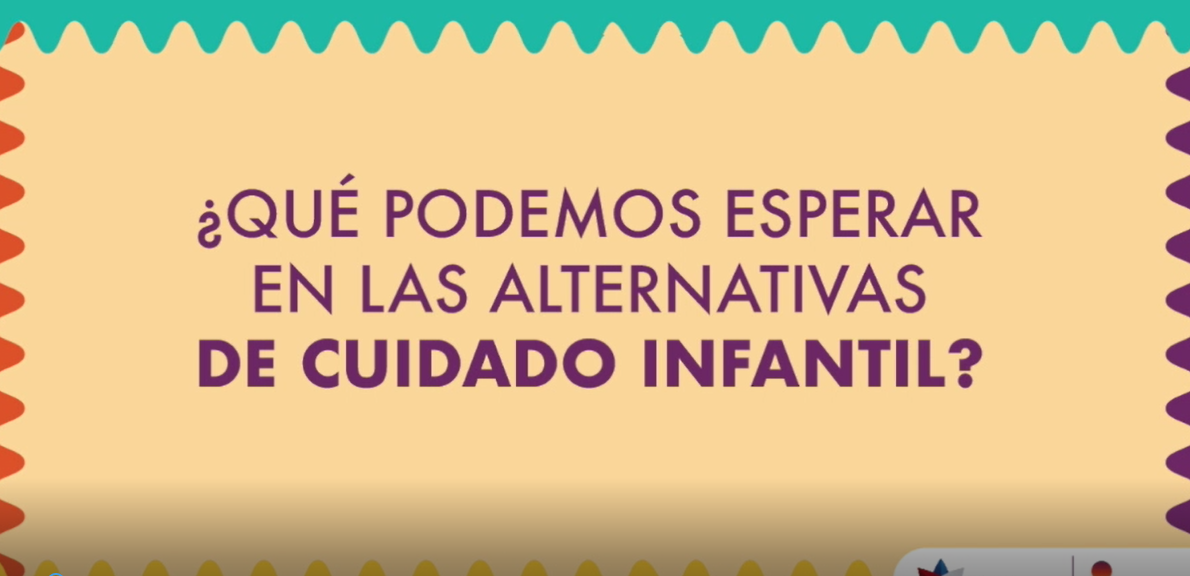 Post #10 Banner#2 Dimensión Salud y nutriciónFecha: 17-1-20 AMFB- INTG: La Dimensión de Salud y Nutrición, medirá la aplicación de los tamizajes en la que se visualizará  la condición óptima de los niños y las niñas, además  mediante un menú adecuado a sus necesidades se garantiza  su bienestar integral.#REDCUDIescalidad#REDCUDIvelandoporlacalidadalserviciodelosniñosyniñasdeCostaRicaTexto explicativo: Imagen muestra a persona pensando en tamizaje, salud bucodental, lactancia materna y comida balanceada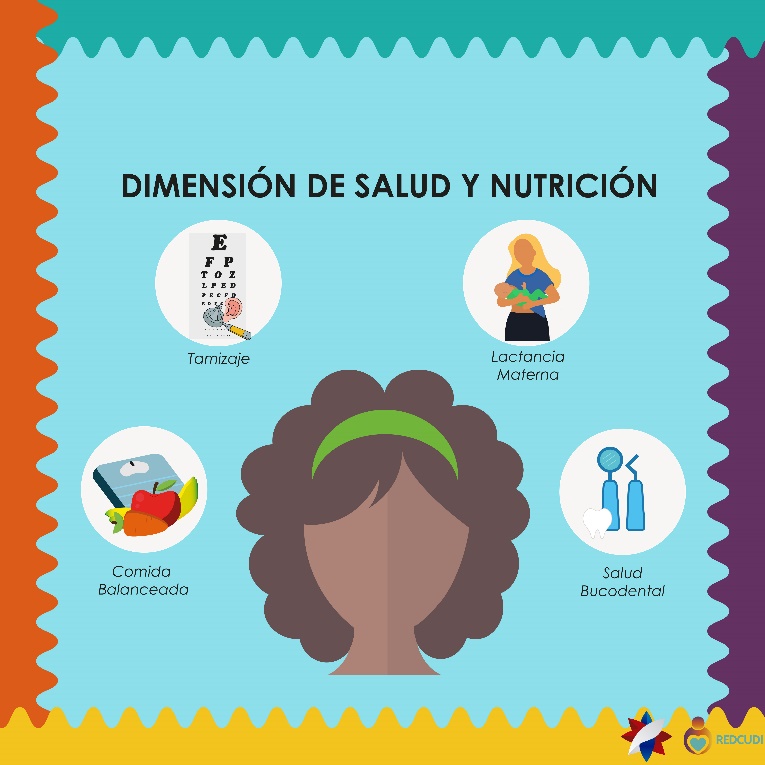 Video #2 Dimensión Salud y nutriciónFecha: 17-1-20 PMFB- INTG: Doña Tere es la cocinera de una alternativa de cuidado infantil y ella desde su perspectiva nos relata lo que conoce se realiza en este lugar para atender la salud y la nutrición de los niños y las niñas#REDCUDIescalidad#REDCUDIvelandoporlacalidadalserviciodelosniñosyniñasdeCostaRica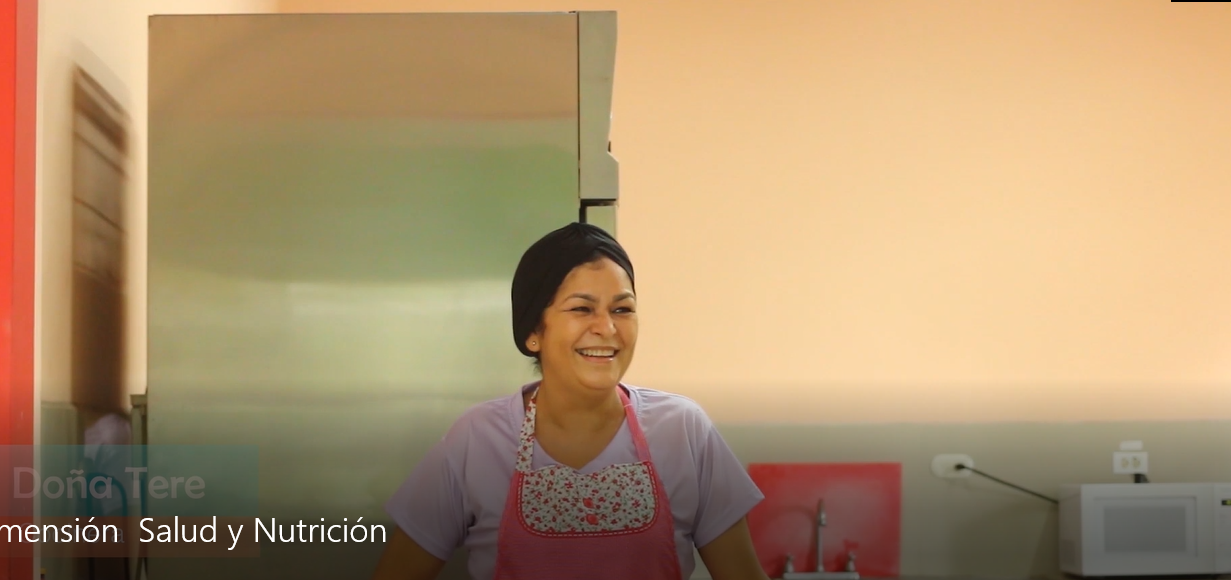 Video link: https://www.youtube.com/watch?v=0c8nFxLw2Z4Post #11 Banner# 3 Dimensión PedagógicaFecha: 18-1-20AMFB- INTG: La dimensión pedagógica permite orientar y favorecer las prácticas de calidad para el aprendizaje integral e integrado de los niños y las niñas de las diferentes alternativas de cuidado infantil, responde a la diversidad de características de la población, lo cual valida su derecho al acceso a la educación formal e inclusiva, que propicia ambientes de aprendizaje con una planificación, mediación y evaluación pertinente, donde la familia y comunidad juegan un papel preponderante.#REDCUDIescalidad#REDCUDIvelandoporlacalidadalserviciodelosniñosyniñasdeCostaRicaTexto explicativo: Imagen muestra a docente con niños sonrientes realizando diferentes actividades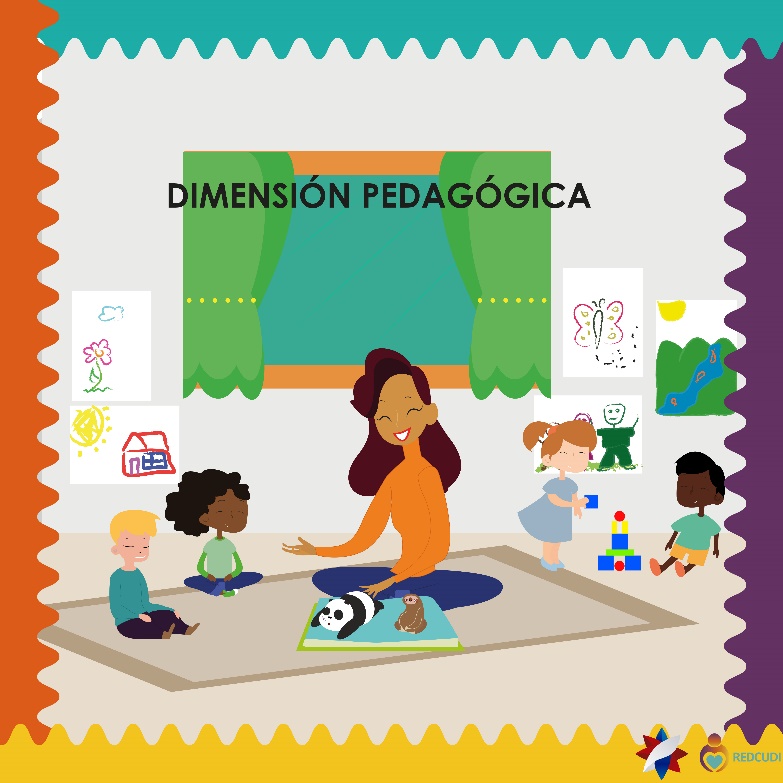 Video # 3 Dimensión PedagógicaFecha: 18-1-20PMFB- INTG: Marcela mamá de Thomas, nos cuenta  como durante el tiempo que su hijo ha asistido a una alternativa de cuidado infantil, desarrolló todo su potencial con la ayuda de las personas docentes de la alternativa y como estas acciones le dan tranquilidad.#REDCUDIescalidad	#REDCUDIvelandoporlacalidadalserviciodelosniñosyniñasdeCostaRica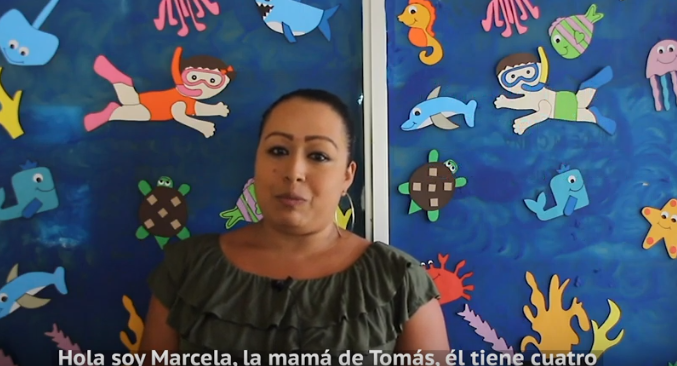 Video link: https://www.youtube.com/watch?v=Ta95T-PG9ywPost #12 Banner# 4 Dimensión Infraestructura y seguridadFecha: 19-1-20 AMFB- INTG: La calidad en la estructural impacta el entorno de la alternativa, lo que influye en los diferentes procesos que se desarrollen en ella, lo que salvaguarda la  integridad y garantiza alternativas seguras. Identificar peligros y mejoras, evaluar y controlar los riesgos, contribuye al bienestar físico, mental y social de la población atendida, todo esto con  el fin de contar con alternativas en condiciones adecuadas y evitar accidentes, lo cual complementa  la calidad de los servicios de cuidado y desarrollo infantil.#REDCUDIescalidad#REDCUDIvelandoporlacalidadalserviciodelosniñosyniñasdeCostaRicaTexto explicativo: Imagen muestra centro de cuido y áreas de diversión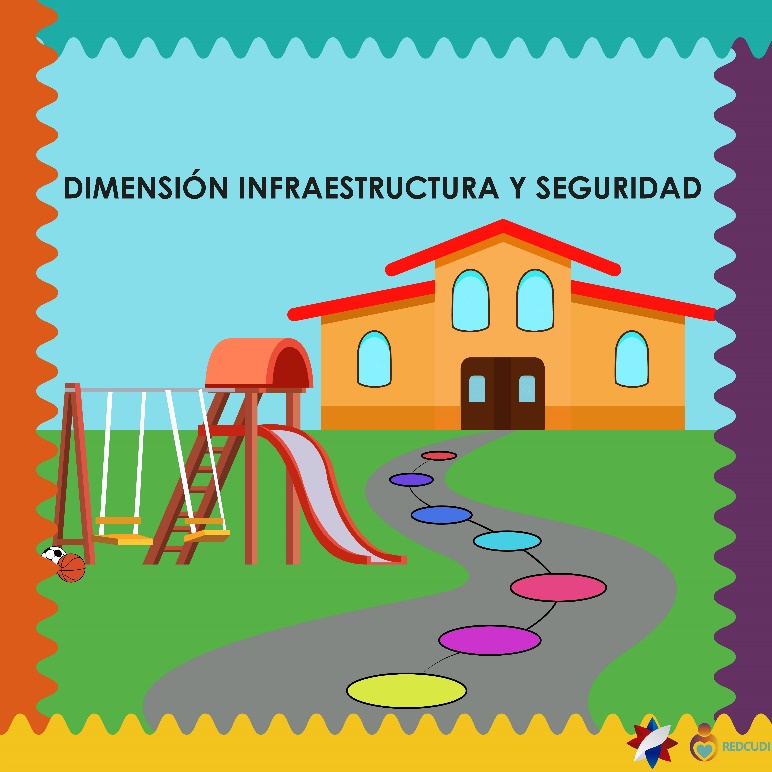 Video# Dimensión Infraestructura y seguridadFecha:19-1-20PMFB- INTG: Zoraida es docente en un centro de cuidado infantil y nos cuenta todas las acciones de seguridad  que se desarrollan en su alternativa con la finalidad de que los niños y las niñas estén en un lugar seguro.#REDCUDIescalidad#REDCUDIvelandoporlacalidadealserviciodelosniñosyniñasdeCostaRica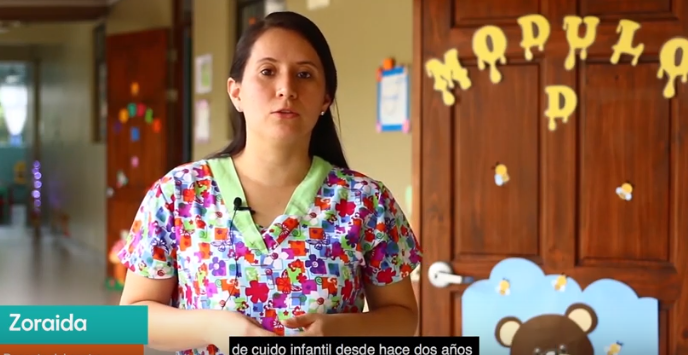 Video link: https://www.youtube.com/watch?v=5lI5IDALXBEPost #13 Banner# 5 Dimensión de talento humanoFecha: 20-1-20AMFB- INTG: La dimensión de talento humano, busca provocar el equilibrio entre el conocimiento profesionalización, la humanidad de los procesos y habilidades blandas, donde los niños y las niñas sean atendidos por profesionales y personal preparados y atinentes, para la atención directa de los mismos, haciendo valer el derecho que tiene la niñez de recibir una atención de óptima calidad, con un personal capacitado continuamente para cubrir las necesidades del grupo que le corresponda.#REDCUDIescalidad#REDCUDIvelandoporlacalidadalserviciodelosniñosyniñasdeCostaRicaTexto explicativo: Imagen muestra a docentes recibiendo capacitación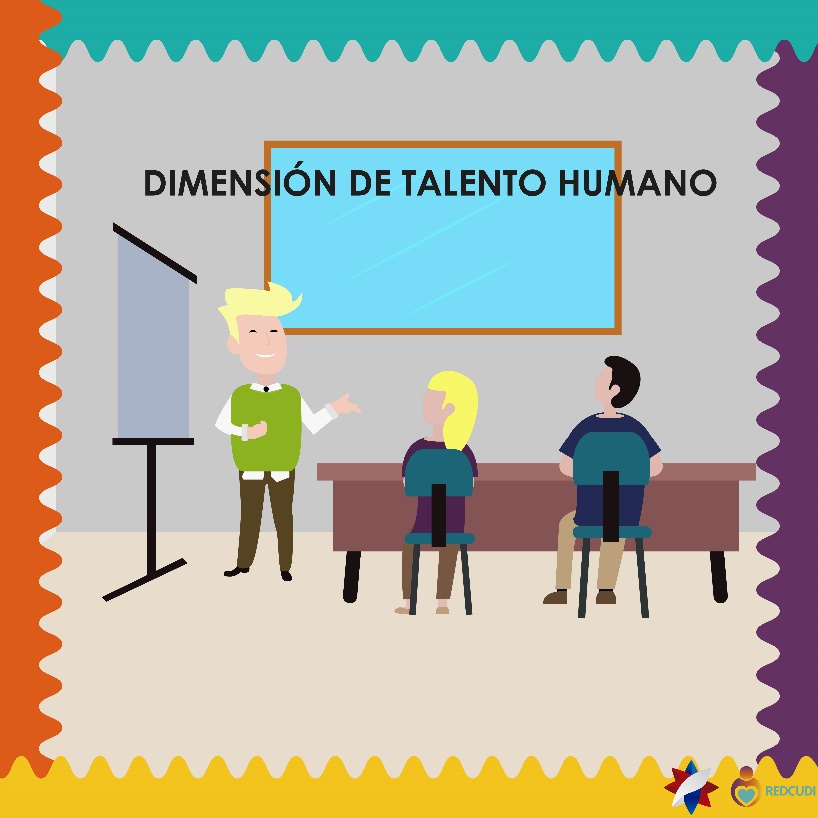 Video# Talento HumanoFecha: 20-1-20PMFB- INTG: Cynthia es funcionaria de la REDCUDI además es graduada en Educación Preescolar y desde su lugar de trabajo ha participado en el desarrollo de acciones para mejorar la calidad de los servicios que ofrecen las docentes en los centros  de cuidado infantil y nos relata cuales son algunas acciones importantes que se realizan.#REDCUDIescalidad#REDCUDIvelandoporlacalidadalserviciodelosniñosyniñasdeCostaRica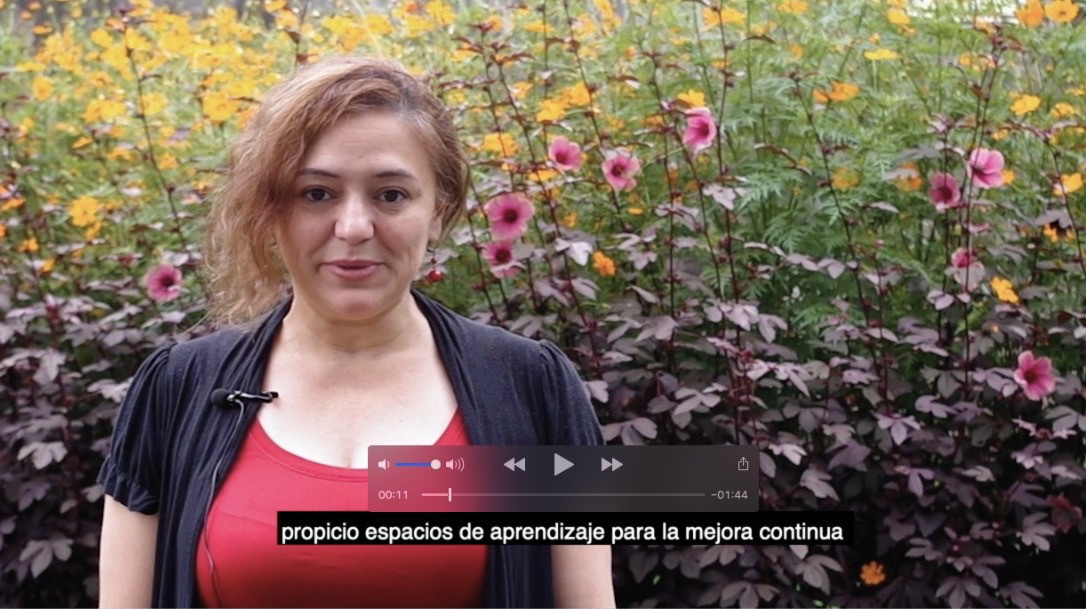 Video link: https://www.youtube.com/watch?v=5LEd7oSPlKkPost #14 Banner#  Dimensión gestión y administraciónFecha: 21-1-20AMFB- INTG: La dimensión de gestión y administración administración es el arte de planificar, direccionar, organizar y controlar todo el quehacer de una organización, con el fin de maximizar los recursos humanos, financieros, materiales, tecnológicos y de conocimiento, para lograr los objetivos propuestos. La gestión es llevar a buen término cada proceso, cumpliendo las actividades propuestas con los recursos disponibles y materializando cada proyecto de la alternativa  Unir estas dos corrientes teóricas, desarrolladas de la mejor manera provoca que un negocio sea exitoso.#REDCUDIescalidad#REDCUDIvelandoporlacalidadalserviciodelosniñosyniñasdeCostaRicaTexto explicativo: Imagen muestra las principales funciones administrativas que realiza cada centro de cuidado.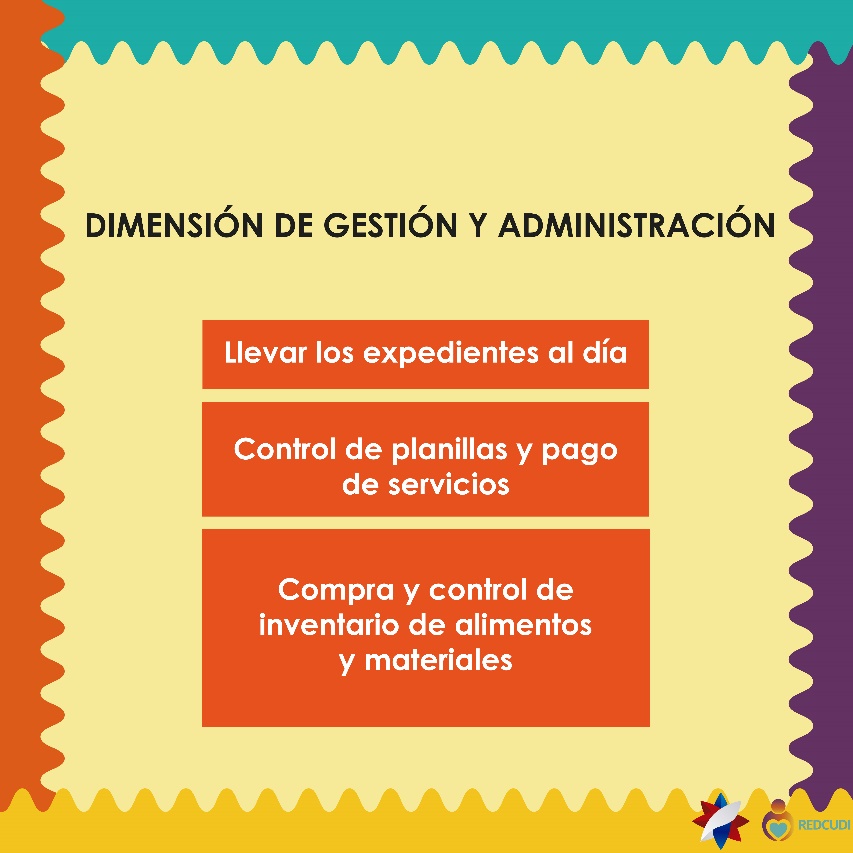 Video# Gestión y administraciónFecha: 21-1-20PMFB- INTG: Ivannia administradora  de alternativas de cuidado infantil, nos cuenta todas aquellas acciones relacionadas con la compra de alimentos y material que se utilizan dentro de los centros, así como el manejo de expedientes y personal para que cada centro funciones de la mejor manera. #REDCUDIescalidad#REDCUDIvelandoporlacalidadalserviciodelosniñosyniñasdeCostaRica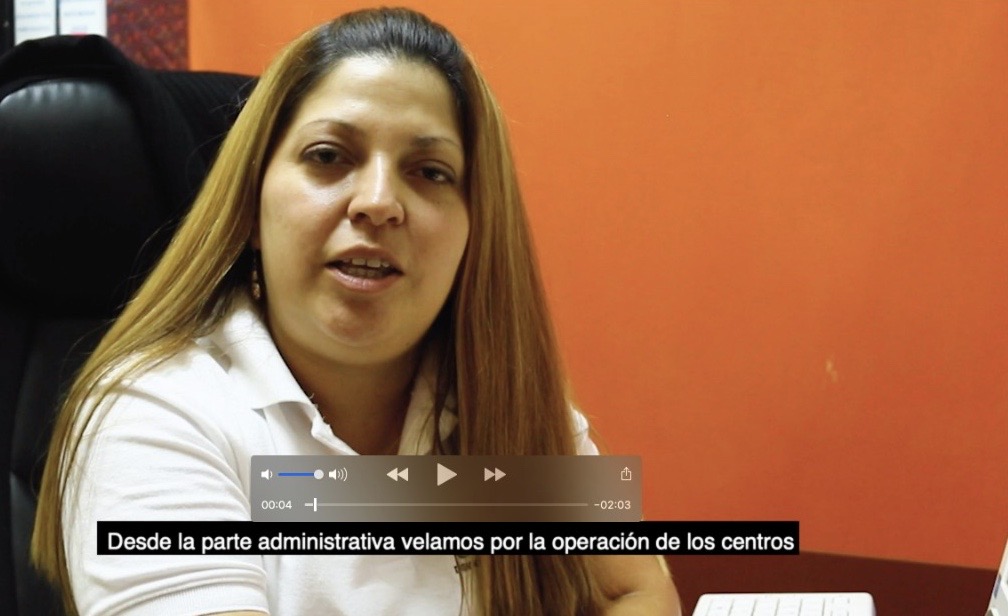 Video link: https://www.youtube.com/watch?v=-ufLtTul-fk